Fag-/svenneprøveKompetanse-/praksisbrevprøveFag: 		__________________________         Kandidat: 	__________________________Prøvested: __________________________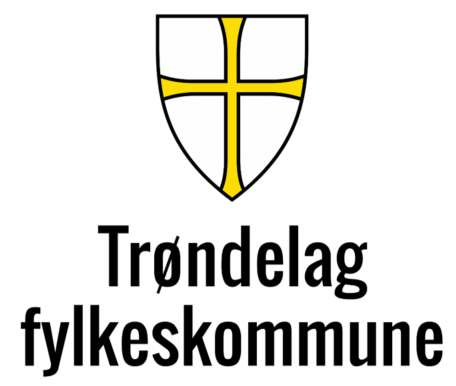 Fag-/svenneprøven avvikles i henhold til brosjyren: Gjennomføring av fag-/svenneprøven og kompetanseprøve 2016-2019      Prøvenemnda for__________________________Fag-/svenneprøven avvikles over…………….dager i henhold til fagets læreplan.Tidspunkt for fag-/svenneprøven:Startdato/tidspunkt: ………………………………….Sluttdato/tidspunkt: ………………………………….Alle hjelpemidler som brukes til daglig er tillat under prøven.Oppgave til fag- /svenneprøven/kompetanseprøven (fylles ut av prøvenemnda)						FunksjonNavnTlf.E-postLederMedlemVurderingskriterierIkke beståttBeståttBestått meget godtPlanleggingPlanleggingPlanleggingPlanleggingGjennomføringGjennomføringGjennomføringGjennomføringEgenvurderingEgenvurderingEgenvurderingEgenvurderingDokumentasjonDokumentasjonDokumentasjonDokumentasjonSamlet vurderingPlanlegging av arbeidet og begrunnelse for valgte løsninger (fylles ut av kandidaten, bruk eventuelt egne vedlegg)Vurdering av eget prøvearbeid (fylles ut av kandidaten, bruk eventuelt egne vedlegg)Vurdering av eget arbeid i planleggingsdelen og gjennomføringsdelen: Hva er du fornøyd med og mindre fornøyd med? Begrunnelse for endringer i arbeidet, og forslag til hva som kunne ha vært gjort annerledes.Dokumentasjon av eget prøvearbeid (fylles ut av kandidaten, bruk eventuelt egne vedlegg)